Program Booklet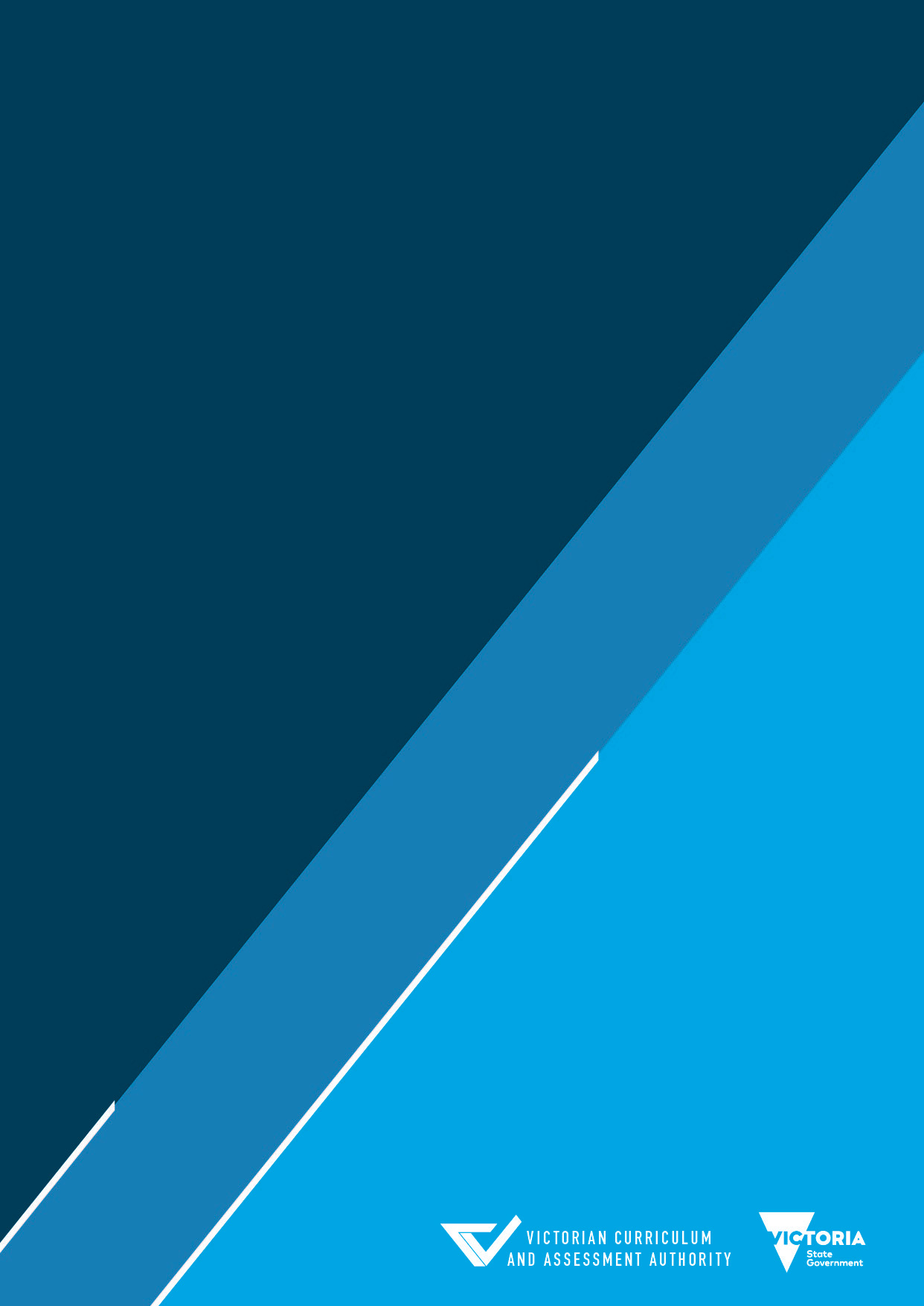 IncorporatingSIS20213 Certificate II in Outdoor Recreation (Release 2)SIS20419 Certificate II in Outdoor Recreation (Release 1)SIS20115 Certificate II in Sport and
Recreation (Release 1)SIS30115 Certificate III in Sport
and Recreation (Release 1)January 2020This program was first
implemented in October 2016Modification history Authorised and published by the Victorian Curriculum and Assessment Authority
Level 7, 2 Lonsdale Street
Melbourne VIC 3000ISBN: 978-1-74010-112-7 [email vcaa.media.publications@edumail.vic.gov.au for ISBN requests]© Victorian Curriculum and Assessment Authority 2020No part of this publication may be reproduced except as specified under the Copyright Act 1968 or by permission from the VCAA. Excepting third-party elements, schools may use this resource in accordance with the VCAA educational allowance. For more information go to https://www.vcaa.vic.edu.au/Footer/Pages/Copyright.aspx. The VCAA provides the only official, up-to-date versions of VCAA publications. Details of updates can be found on the VCAA website at www.vcaa.vic.edu.au.This publication may contain copyright material belonging to a third party. Every effort has been made to contact all copyright owners. If you believe that material in this publication is an infringement of your copyright, please email the Copyright Officer vcaa.copyright@edumail.vic.gov.auCopyright in materials appearing at any sites linked to this document rests with the copyright owner/s of those materials, subject to the Copyright Act. The VCAA recommends you refer to copyright statements at linked sites before using such materials.The VCAA logo is a registered trademark of the Victorian Curriculum and Assessment Authority.ContentsIntroduction	2Program development	2Program information	2Transition arrangements	2Industry overview	3Training package	3Qualifications / packaging rules	3VCE VET Program details	5Aims	5Program structure	5Scored assessment	5VCE VET Credit 	5Nominal hour duration	6Duplication	6Sequence	7VCE VET Program program structure	8SIS20213 Certificate II in Outdoor Recreation (Release 2)*	8SIS20419 Certificate II in Outdoor Recreation (Release 1)	11SIS20115 Certificate II in Sport and Recreation (Release 1)	13SIS30115 Certificate III in Sport and Recreation (Release 1)	15SISSS00111 Pool Lifeguard (Release 1)	17SISSS00118 Sports Trainer Level 1 (Release 1)	18Study Score	19ATAR Contribution	19Structured workplace learning	20SWL Recognition	20Work health and safety	20Additional information	21Pathways	22Appendix – Sample programs	23SIS20213 Certificate II in Outdoor Recreation (Release 2)*	23SIS20419 Certificate II in Outdoor Recreation (Release 1)	24SIS20115 Certificate II in Sport and Recreation (Release 1)	25SIS30115 Certificate III in Sport and Recreation (Release 1)	26SIS20419 Certificate II in Outdoor Recreation (Release 1), with the scored Units 3 and 4 sequence from SIS30115 Certificate III in Sport and Recreation (Release 1)	27IntroductionVCE VET programs are vocational training programs approved by the Victorian Curriculum and Assessment Authority (VCAA). VCE VET programs lead to nationally recognised qualifications, thereby offering students the opportunity to gain both the VCE and a nationally portable vocational education and training (VET) certificate. VCE VET programs:are fully recognised within the Units 1 to 4 structure of the Victorian Certificate of Education (VCE) and therefore may contribute towards satisfactory completion of the VCE. VCE VET units have equal status with other VCE studiesmay contribute to the satisfactory completion of the Victorian Certificate of Applied Learning (VCAL)function within the National Training Framework.Program development	This iteration of the VCE VET Sport and Recreation program was implemented in 2016. It must be used in conjunction with the SIS Sport, Fitness and Recreation Training Package (Release 4.0) qualifications SIS20213 Certificate II in Outdoor Recreation (Release 2), SIS20419 Certificate II in Outdoor Recreation (Release 1), SIS20115 Certificate II in Sport and Recreation (Release 1), and SIS30115 Certificate III in Sport and Recreation (Release 1). This program replaces the VCE VET Sport and Recreation program published in January 2019 and all subsequent program summaries. This revision to the VCE VET Sport and Recreation program is a consequence of the revision to the SIS Sport, Fitness and Recreation Training Package. The VCE VET Sport and Recreation program provides students with the knowledge and skills to enhance their employment prospects in the sport or community recreation industry.Program informationThis program booklet must be read in conjunction with the VCE VET Program Guide and the nationally endorsed SIS Sport, Fitness and Recreation Training Package.Transition arrangementsCertificate II in Outdoor RecreationOn 6 December 2019, ASQA approved an extended transition period that applies to all RTOs delivering the SIS20213 Certificate II in Outdoor Recreation. The extended transition period for the SIS20213 Certificate II in Outdoor Recreation is until 10 March 2021.In 2020 schools will have the option of enrolling into either the old superseded Outdoor Recreation qualification SIS20213 or into the new qualification SIS20419. Enrolling into the old course may suit schools/RTOs as it gives them the year to prepare for delivery of the new course. If schools/RTOs are prepared for delivery of the new course and wish to enrol students they will be able to enrol into the new course in 2020. Schools are advised to talk with their RTO to decide which option will best suit their arrangements. Industry overview	Training packageThe sport or community recreation industry comprises the industry sectors of sport, fitness, community recreation and outdoor recreation. These sectors are made up of: not-for-profits (including volunteer organisations); government bodies (local, state and federal); commercial enterprises (from large companies down to sole traders like personal trainers). It also intersects with a number of other sectors, particularly tourism, education and health.The sport sector includes a diverse range of sport clubs and organisations ranging from small community sport clubs to schools to large professional National Sporting Organisations. Sport sector occupations include coaches, athletes, sport trainers and officials.The fitness sector encompasses the provision of fitness and exercise services in the context of health clubs, fitness centres and gyms, as well as the provision of personal training on an individual and group basis in a variety of settings.Recreation is defined as activities that require physical exertion but are predominantly engaged in for the purpose of enjoyment. The sport and recreation sector encompasses a broad range of services to promote an active and healthy lifestyle. Job outcomes could include assistant coach, pool attendant, community activities officer, leisure services attendant, or sport and recreation attendant.The delivery of community recreation activities is facilitated by commercial providers, clubs, schools, higher education institutions and youth and community groups, such as aquatics centres, outdoor centres and camps.Qualifications / packaging rulesSIS20213 Certificate II in Outdoor Recreation (Release 2)Students must achieve fifteen units of competency to gain SIS20213 Certificate II in Outdoor Recreation, including:five core units of competency ten elective units of competency.This qualification provides the skills and knowledge for an individual to be competent in performing core skills in outdoor recreation environments and assisting with the conduct of a range of outdoor activities. Work would be undertaken in field locations such as camps or in indoor recreation centres or facilities, in differing environments such as water-based, dry land and mountainous terrains, using a diverse range of equipment.For further information, visit <training.gov.au/Training/Details/SIS20213>.SIS20419 Certificate II in Outdoor Recreation (Release 1)Students must achieve eleven units of competency to gain SIS20419 Certificate II in Outdoor Recreation, including:four core units of competency seven elective units of competency.This qualification reflects the role of individuals who assist with operational logistics and the delivery of recreational activities. Assistants use a range of fundamental activity techniques during activities and can work in indoor and outdoor recreation environments, adventure learning centres or camps. The combined skills and knowledge provided by this qualification do not provide for a job outcome as a leader and further training would be required before moving into those roles. This qualification provides a pathway to work for any type of organisation that delivers outdoor recreation activities including commercial, not-for-profit and government organisations.For further information, visit <training.gov.au/Training/Details/SIS20419>.SIS20115 Certificate II in Sport and Recreation (Release 1)Students must achieve thirteen units of competency to gain SIS20115 Certificate II in Sport and Recreation, including:eight core units of competency five elective units of competency.This qualification allows individuals to develop basic functional knowledge and skills for work in customer contact positions in the sport or community recreation industry. They are involved in mainly routine and repetitive tasks using practical skills and basic sport and recreation industry knowledge. They work in locations such as sport and recreation centres or facilities, and leisure and aquatic centres assisting with the conduct of recreation activities, and facility maintenance and operations.For further information, visit <training.gov.au/Training/Details/SIS20115>.SIS30115 Certificate III in Sport and Recreation (Release 1)Students must achieve fifteen units of competency to gain SIS30115 Certificate III in Sport and Recreation, including:nine core units of competency six elective units of competency.This qualification reflects the multi-skilled role of individuals in operational and customer support positions in the sport or community recreation industry. Pathways may include employment into various workplaces such as fitness centres, sporting grounds or complexes, leisure and aquatic centres and community recreation centres. Typical roles include recreation officer, activity operation officer, sport and recreation attendant, community activities officer or leisure services officer.For further information, visit <training.gov.au/Training/Details/SIS30115>.Approved skill setsSISSS00111 Pool Lifeguard (Release 1)Students must achieve six units of competency to gain SISSS00111 Pool Lifeguard.These units of competency from the SIS Sport, Fitness and Recreation Training Package provide a set of skills to meet the requirements for a Pool Lifeguard. Achievement of these units provides credit towards qualifications in the SIS Sport, Fitness and Recreation Training Package.For further information, visit <training.gov.au/Training/Details/SISSS00111>.SISSS00118 Sports Trainer Level 1 (Release 1)Students must achieve three units of competency to gain SISSS00118 Sports Trainer Level 1.These units of competency from the SIS Sport, Fitness and Recreation Training Package provide a set of skills to meet the requirements for a Pool Lifeguard. Achievement of these units provides credit towards qualifications in the SIS Sport, Fitness and Recreation Training Package.For further information, visit <training.gov.au/Training/Details/SISSS00093>.VCE VET Program detailsAimsThe VCE VET Sport and Recreation program aims to:provide participants with the knowledge, skills, and competency that will enhance their training and employment prospects in the sport or community recreation industryenable participants to gain a recognised credential and to make an informed choice of vocation or career path.Program structureThe VCE VET Sport and Recreation program comprises three certificates II and one certificate III with VCE VET credit at Units 1 to 4 level, reflective of the size of the qualification. Certificates II are typically completed over one year, and certificates III are typically completed over two years.The identified units of competency in the VCE VET Sport and Recreation program have been selected for recognition purposes and may vary from the qualification packaging rules.Scored assessmentScored assessment is available for the SIS30115 Certificate III in Sport and Recreation qualification. To gain a study score a student must: be competent in the prescribed training; complete all scored VCE VET assessments; complete an end of year examination. VCE VET Credit SIS20213 Certificate II in Outdoor Recreation, and SIS20419 Certificate II in Outdoor RecreationStudents undertaking these certificates are eligible for up to three VCE VET units on their VCE or VCAL statement of results: three VCE VET Units at Units 1 and 2 level.VCE VET credit will accrue in the following order: Units 1, 2, and 1. These units of credit may be accumulated over more than one year.SIS20115 Certificate II in Sport and RecreationStudents undertaking this certificate are eligible for up to four VCE VET units on their VCE or VCAL statement of results: four VCE VET Units at Units 1 and 2 level.VCE VET credit will accrue in the following order: Units 1, 2, 1 and 2. These units of credit may be accumulated over more than one year.SIS30115 Certificate III in Sport and RecreationStudents undertaking this certificate are eligible for up to five VCE VET units on their VCE or VCAL statement of results: three VCE VET Units at Units 1 and 2 levela VCE VET Units 3 and 4 sequence.VCE VET credit will accrue in the following order: Units 1, 2, 3, 4 and 1. These units of credit may be accumulated over more than one year.SISSS00111 Pool LifeguardStudents undertaking this skill set are eligible for up to one VCE VET unit on their VCE or VCAL statement of results:  VCE VET Unit 1.SISSS00118 Sports Trainer Level 1Students undertaking this skill set are eligible for up to one VCE VET unit on their VCE or VCAL statement of results:  VCE VET Unit 3.Nominal hour durationNominal hours represent the supervised structured learning and assessment activities required to sufficiently address the content of each unit of competency.Nominal hours are used to determine credit into the VCE or VCAL for VET units of competency.DuplicationWhen a VCE VET program significantly duplicates other VCE studies or VET training in a student’s program, a reduced VCE VET unit entitlement may apply. Credit towards the VCAL may also be reduced due to duplication.No significant duplication has been identified between the VCE VET Sport and Recreation program and other VCE studies.Dual EnrolmentsWhere students undertake multiple qualifications within the VCE VET Sport and Recreation program, care must be taken to ensure students enroll in all the units of competency only once. Credit for a unit of competency can only be counted once towards VCE or VCAL.SequenceCertain units of competency will complement each other, lending to coordinated delivery that minimises content overlap. Units of competency have guidelines on the different situations and delivery contexts, and a range of delivery sequences are possible. The intention of VCE VET programs is to provide students with a qualification that meets industry expectations. The strong advice and assumption of industry bodies is that the quality of the qualification is compromised when foundation training is neglected.The sequencing of units of competency is determined by the registered training organisation, teacher or trainer; however, it is anticipated that a number of the core units of competency will be undertaken in the first year of the program.Schools are advised that the Units 3 and 4 sequences are not designed as stand-alone studies. The VCE VET Units 3 and 4 sequence must be assessed in the same enrolment year to access a study score.VCE VET Sport and Recreation program structureSIS20213 Certificate II in Outdoor Recreation (Release 2)** old qualification available for 2020 delivery onlyNotesThe following groups have been omitted from this program:Group D Canoeing – Flat Water, although SISOCNE201A Demonstrate simple canoeing skills appears in the Ungrouped Elective bankGroup L Kayaking, although SISOKYK201 Demonstrate simple kayaking skills appears in the Ungrouped Elective bankGroup M Kayaking Sea, although SISOKYS201 Demonstrate simple sea kayaking skills appears in the Ungrouped Elective bankGroup S Trail Bike Riding.*	these units have prerequisite units of competencySIS20419 Certificate II in Outdoor Recreation (Release 1)Notes*	these units have prerequisite units of competencySIS20115 Certificate II in Sport and Recreation (Release 1)SIS30115 Certificate III in Sport and Recreation (Release 1)SISSS00111 Pool Lifeguard (Release 1)SISSS00118 Sports Trainer Level 1 (Release 1)Study ScoreA study score is available for the VCE VET Sport and Recreation program.VCE VET Sport and Recreation offers a scored program option. To be eligible for a study score students must: satisfactorily complete all the units of competency required in the Units 3 and 4 sequence be assessed in accordance with the tools and procedures specified in the VCE VET Assessment Guide and program specific assessment plan templates published annually on the VCAA website undertake an examination in the end-of-year examination period, based on the underpinning knowledge and skills in the compulsory units of competency in the Units 3 and 4 sequence, and in accordance with the current examination specifications.Units 3 and 4 of the VCE VET Sport and Recreation program must be delivered and assessed in a single enrolment year.The study score for the VCE VET Sport and Recreation program is based on evidence from two sources: coursework tasks and an examination. The assessment of three VCE VET coursework tasks does not replace the qualification assessments. Both tend to be complementary and may be integrated. Tasks may be designed with both assessment purposes in mind. For further information on scored assessment refer to the VCE VET Assessment Guide, which contains information relating to study scores for VCE VET programs. It includes an overview of study score assessment, advice regarding the development of coursework tasks, and integration of study scores with competency assessment. The assessment guide also contains generic templates, scoring criteria and other coursework assessment records: 
<www.vcaa.vic.edu.au/assessment/vet-assessment/Pages/VCEVETProgramsScoredAssessment.aspx>.Advice relating to the VCE VET Sport and Recreation program is published on the VCAA website and updated annually: <www.vcaa.vic.edu.au/curriculum/vet/vce-vet-programs/Pages/sportrecreation.aspx>.ATAR ContributionStudents wishing to receive an ATAR contribution for the VCE VET Sport and Recreation program Units 3 and 4 sequence must undertake scored assessment for the purpose of achieving a study score. This study score can contribute directly to the ATAR, either as one of the student's best four studies (the primary four) or as a fifth or sixth study increment. Where a student elects not to receive a study score no contribution to the ATAR will be available.Further information can be found on the VTAC website: study rules: <www.vtac.edu.au/results-offers/atar-explained/study-rules>study groupings: <www.vtac.edu.au/results-offers/atar-explained/study-groupings>.Structured workplace learningThe VCAA has determined that Structured Workplace Learning (SWL) is an appropriate and valuable component of all VCE VET programs. SWL involves on-the-job training in which students are required to master a designated set of skills and competencies related to VCE VET programs.SWL complements the training undertaken at the school/RTO. It provides the context for:enhancement of skills developmentpractical application of industry knowledgeassessment of units of competency, as determined by the RTOincreased employment opportunities.The VCAA strongly recommends that students undertake a minimum of 80 hours of SWL for the VCE VET Sport and Recreation program. SWL should be spread across the duration of the training program. Further details regarding SWL, the SWL Portal and the Department of Education and Training SWL Manual is available on online: <www.education.vic.gov.au/school/teachers/teachingresources/careers/work/Pages/structuredlearning.aspx>.The SWL Manual outlines roles and responsibilities of the student, parent, employer and principal; procedures and guidelines for placing students in the workplace; and relevant policy and legislation. The manual also has a link to Ministerial Order 55 and the SWL Arrangement form.SWL RecognitionStructured Workplace Learning (SWL) recognition involves the development and maintenance of the Workplace Learning Record (WLR) by the student. The work placement must be in an industry area aligned to the VET certificate drawn from the VCE VET Sport and Recreation program. The completion of the WLR is a requirement for recognition by the VCAA for VCE and VCAL credit. The VCE VET Sport and Recreation program offers SWL recognition. Further details are available at: <www.vcaa.vic.edu.au/curriculum/vet/swl-vet/Pages/SWL-recognition.aspx>Work health and safetySchools/RTOs must ensure that Work Health and Safety (WHS) issues are fully addressed in the training program.The principal is responsible for ensuring the school meets its responsibilities for students in SWL arrangements.Where the student will be employed under an SWL arrangement, the principal must be satisfied that the student is undertaking training in the WHS unit of competency before the arrangement can be entered into.Students must be informed of the significance of work-related hazards. They must understand the need for, and the nature of, workplace risk controls such as safe working procedures and the use of personal protective clothing and equipment.Schools must also be satisfied, through their review of the acknowledgment provided by employers on the SWL Arrangement form, that the workplace in question and the activities proposed will not expose a student to risk during their structured work placement.Employers must view their duty of care towards students as essentially no different from that owed to their employees. They must understand that students cannot be expected to possess the judgment or maturity to undertake any task that presents potential risk. This means that no student may be exposed at any time to dangerous plant machinery, equipment, substances, work environments or work practices.On the first morning of their placement, students should be introduced to their supervisor and provided with a formal induction to the workplace. This will include first aid, emergency and incident reporting arrangements.The student should be given an orientation tour of the workplace and any excluded areas or activities should be pointed out. Students should be instructed to report without delay anything they feel may be unsafe. They should be encouraged to ask for help or further instruction if they are not sure of the correct way to carry out any task.Close supervision of students undertaking SWL is essential. Supervisors nominated by the employer must understand all requirements for safely managing the student’s activities. Supervisors must understand that a student may not fully grasp information or instructions the first time they are told. They should encourage students to ask for help if they have forgotten or if they experience difficulty in putting information into practice.The WorkSafe Victoria website makes available useful resources: <www.worksafe.vic.gov.au>.Additional informationFor updates or information relating to this program refer to:the VCE VET Sport and Recreation program web page: <www.vcaa.vic.edu.au/curriculum/vet/vce-vet-programs/Pages/sportrecreation.aspx>the VCAA Bulletin: <www.vcaa.vic.edu.au/news-and-events/bulletins-and-updates/bulletin/Pages/index.aspx>the Get VET web page for videos, success stories, flowcharts and posters designed to support teachers in engaging, informing and inspiring students and parents about VET Delivered to Secondary Students: <www.vcaa.vic.edu.au/getvet>.PathwaysThe VCE VET Sport and Recreation program opens up many different training and employment pathways.  The VCAA recommends study at the lower levels to develop industry foundation skills before moving to higher level qualifications.Appendix – Sample programs SIS20213 Certificate II in Outdoor Recreation (Release 2)**old qualification available for 2020 delivery onlySIS20419 Certificate II in Outdoor Recreation (Release 1)SIS20115 Certificate II in Sport and Recreation (Release 1)SIS30115 Certificate III in Sport and Recreation (Release 1)SIS20419 Certificate II in Outdoor Recreation (Release 1), with the scored Units 3 and 4 sequence from SIS30115 Certificate III in Sport and Recreation (Release 1)VersionStatusRelease DateComments3.0CurrentJanuary 2020Revision of SIS Sport, Fitness and Recreation Training Package (Release 4.0)Changes to electives in Certificate II and III in Sport and RecreationRevised UoCs in Certificate III Sport and Recreation Units 3 and 4 sequenceNew Certificate II in Outdoor Recreation2.0SupersededJanuary 2019Moved to a program bookletAdditional SWL informationAdditional elective UoCs.1.0SupersededOctober 2016Original ProgramContact us if you need this information in an accessible format - for example, large print or audio.Telephone (03) 9032 1635 or email vcaa.media.publications@edumail.vic.gov.auCodeUnit TitleNominal
 HoursUnits 1 to 2Units 1 to 2Units 1 to 2Compulsory units:Compulsory units:Compulsory units:HLTAID003Provide first aid18SISOODR201AAssist in conducting outdoor recreation sessions20SISOOPS201AMinimise environmental impact10SISXEMR201ARespond to emergency situations18SISXIND101AWork effectively in sport and recreation environments25SISXOHS101AFollow occupational health and safety policies10Subtotal:Subtotal:101Elective units: Select a minimum of nine electives with a minimum of 84 hours.Elective units: Select a minimum of nine electives with a minimum of 84 hours.Elective units: Select a minimum of nine electives with a minimum of 84 hours.•	at least one full Group must be selected from the Grouped Electives below•	other electives can be selected from the Ungrouped Electives below•	up to three electives can be selected from the SIS20115 Certificate II in Sport and Recreation Elective Banks (pages 13-14).•	at least one full Group must be selected from the Grouped Electives below•	other electives can be selected from the Ungrouped Electives below•	up to three electives can be selected from the SIS20115 Certificate II in Sport and Recreation Elective Banks (pages 13-14).•	at least one full Group must be selected from the Grouped Electives below•	other electives can be selected from the Ungrouped Electives below•	up to three electives can be selected from the SIS20115 Certificate II in Sport and Recreation Elective Banks (pages 13-14).Outdoor Recreation Elective Bank: Grouped ElectivesOutdoor Recreation Elective Bank: Grouped ElectivesOutdoor Recreation Elective Bank: Grouped ElectivesGroup A: Abseiling – Artificial SurfacesGroup A: Abseiling – Artificial SurfacesGroup A: Abseiling – Artificial SurfacesSISOABA201ADemonstrate abseiling skills on artificial surfaces8SISOABN202ASafeguard an abseiler using a single rope belay system15Group B: Abseiling – Natural SurfacesGroup B: Abseiling – Natural SurfacesGroup B: Abseiling – Natural SurfacesSISOABN201A Demonstrate abseiling skills on natural surfaces 12SISOABN202ASafeguard an abseiler using a single rope belay system15Group C: BushwalkingGroup C: BushwalkingGroup C: BushwalkingSISOBWG201ADemonstrate bushwalking skills in a controlled environment10SISONAV201ADemonstrate navigation skills in a controlled environment10Group E: CavingGroup E: CavingGroup E: CavingSISOCVE201ADemonstrate caving skills45SISONAV201ADemonstrate navigation skills in a controlled environment10Group F: Climbing – Top Rope – Artificial SurfacesGroup F: Climbing – Top Rope – Artificial SurfacesGroup F: Climbing – Top Rope – Artificial SurfacesSISOCLA201ADemonstrate top rope climbing skills on artificial surfaces10SISXCAI102AAssist in preparing and conducting sport and recreation sessions15Group G: Climbing – Top Rope – Natural SurfacesGroup G: Climbing – Top Rope – Natural SurfacesGroup G: Climbing – Top Rope – Natural SurfacesSISOCLN201ADemonstrate top rope climbing skills on natural surfaces12SISXCAI102AAssist in preparing and conducting sport and recreation sessions15Group H: CyclingGroup H: CyclingGroup H: CyclingSISOCYT201ASelect, set up and maintain a bike10SISOCYT202ADemonstrate basic cycling skills12Group I: FishingGroup I: FishingGroup I: FishingSISOFSH201ACatch and handle fish15SISOFSH206ALocate and attract fish15Group J: Fishing – Tackle And BaitGroup J: Fishing – Tackle And BaitGroup J: Fishing – Tackle And BaitSISOFSH202ASelect, catch and use bait15SISOFSH203ASelect, rig and use terminal tackle10SISOFSH204ASelect, use and maintain fishing tackle outfits10SISOFSH205A*Construct and work simple fishing lures25Group K: Horse CareGroup K: Horse CareGroup K: Horse CareAHCHBR201AMonitor horse health and welfare40AHCHBR203AProvide daily care for horses40AHCLSK207ALoad and unload livestock20SISOEQO201AHandle horses20SISOEQO202ADemonstrate basic horse riding skills20Group N: Mountain BikingGroup N: Mountain BikingGroup N: Mountain BikingSISOCYT202ADemonstrate basic cycling skills12SISOMBK201A*Demonstrate basic off-road cycling skills20SISONAV201ADemonstrate navigation skills in a controlled environment10Group O: Personal Water Craft – Controlled ConditionsGroup O: Personal Water Craft – Controlled ConditionsGroup O: Personal Water Craft – Controlled ConditionsSISOPWC201ASelect and maintain a personal water craft10SISOPWC202ADemonstrate simple personal water craft skills in controlled conditions10Group P: Skiing – TouringGroup P: Skiing – TouringGroup P: Skiing – TouringSISONAV201ADemonstrate navigation skills in a controlled environment10SISOSKT202ADemonstrate ski touring skills in a patrolled environment to a basic standard20Group Q: SnorkellingGroup Q: SnorkellingGroup Q: SnorkellingSISOSNK201ADemonstrate snorkelling activities10SISXCAI102AAssist in preparing and conducting sport and recreation sessions15Group R: SurfingGroup R: SurfingGroup R: SurfingSISOSRF201ADemonstrate surf survival and self-rescue skills15SISOSRF202ADemonstrate basic surfing manoeuvres in controlled conditions15Outdoor Recreation Elective Bank: Ungrouped ElectivesOutdoor Recreation Elective Bank: Ungrouped ElectivesOutdoor Recreation Elective Bank: Ungrouped ElectivesCHCDIS301CWork effectively with people with a disability50SISOCAY201ADemonstrate horizontal canyoning skills30SISOCNE201ADemonstrate simple canoeing skills20SISOINT201AConduct interpretation within an outdoor activity30SISOKYK201ADemonstrate simple kayaking skills20SISOKYS201ADemonstrate simple sea kayaking skills20SISOOPS202AUse and maintain a temporary or overnight site10SISOSKB201ADemonstrate snowboarding skills on beginner terrain30SISOSKI201ADemonstrate alpine skiing skills downhill on beginner terrain30SISOSKT201ADemonstrate basic cross country skiing skills20SISOWWR201ADemonstrate self-rescue skills in white water20SISOYSA201ADemonstrate basic sailboarding skills in controlled conditions15SISOYSB201ADemonstrate basic skills to sail a small boat in controlled conditions 30SISXFAC207Maintain sport, fitness and recreation equipment for activities5SISXFAC208Maintain sport, fitness and recreation facilities7SITTGDE302Provide arrival and departure assistance20SITTGDE304Prepare and present tour commentaries or activities70SITTGDE305Develop and maintain the general and regional knowledge required by guides100SITTGDE306Research and share general information on Australian Indigenous cultures80SITXFSA101Use hygienic practices for food safety15TLIB2003ACarry out vehicle servicing and maintenance30TLIB2004ACarry out vehicle inspection20TLIB2008ACarry out inspection of trailers30Minimum for Units 1 to 2:Minimum for Units 1 to 2:185CodeUnit TitleNominal
 HoursUnits 1 to 2Units 1 to 2Units 1 to 2Compulsory units:Compulsory units:Compulsory units:HLTWHS001Participate in workplace health and safety20SISOFLD001Assist in conducting outdoor recreation sessions30SISOFLD002Minimise environmental impact15SISXIND002Maintain sport, fitness and recreation industry knowledge30SISXEMR001Respond to emergency situations18Subtotal:Subtotal:113Elective units: Select a minimum of six electives with a minimum of 70 hours.Elective units: Select a minimum of six electives with a minimum of 70 hours.Elective units: Select a minimum of six electives with a minimum of 70 hours.•	a minimum of two units must be selected from Group A below•	the remaining electives may be drawn from Group A or B below, or from the SIS20115 Certificate II in Sport and Recreation Elective Banks (pages 13-14).•	a minimum of two units must be selected from Group A below•	the remaining electives may be drawn from Group A or B below, or from the SIS20115 Certificate II in Sport and Recreation Elective Banks (pages 13-14).•	a minimum of two units must be selected from Group A below•	the remaining electives may be drawn from Group A or B below, or from the SIS20115 Certificate II in Sport and Recreation Elective Banks (pages 13-14).Outdoor Recreation Elective Bank: Group AOutdoor Recreation Elective Bank: Group AOutdoor Recreation Elective Bank: Group ASISOABS001Abseil single pitches using fundamental skills20SISOCLM001Top rope climb single pitches, artificial surfaces20SISOCLM002Top rope climb single pitches, natural surfaces25SISOBWG001Bushwalk in tracked environments20SISOFLD006Navigate in tracked environments15SISOCVE001Traverse caves25SISOCYT001Set up, maintain and repair bicycles10SISOCYT002Ride bicycles on roads and pathways, easy conditions15SISOCYT004Ride off road bicycles on easy trails25SISOFSH001Locate, attract and catch fish20SISOFSH002Select and catch bait15SISOFSH003Select and rig tackle outfits15SISOEQU001Handle horses25SISOEQU002*Ride horses using fundamental skills30SISOPWC001Ride personal watercraft in smooth water conditions25SISOCNE001Paddle a craft using fundamental skills20SISOKYS001Paddle a sea kayak in enclosed waters20SISOSAI001Sail small boats in smooth water and light to moderate wind conditions30SISCAQU002Perform basic water rescues10SISOSKT001Ski on easy cross country terrain35SISOSNK001Snorkel15SISOSRF001Surf small waves using basic manoeuvres25SISOSUP001Paddle a stand up board on inland flatwater20SISOWIN001Windsurf in smooth water and light wind conditions25SISOSCB001SCUBA dive in open water to a maximum depth of 18 metres40SISOSCB002*SCUBA dive from boats40SISOSCB004Navigate prescribed routes underwater30Outdoor Recreation Elective Bank: Group BOutdoor Recreation Elective Bank: Group BOutdoor Recreation Elective Bank: Group BHLTAID003Provide first aid18SISXFAC001Maintain equipment for activities5SISXFAC002Maintain sport, fitness and recreation facilities14TLIB0002Carry out vehicle inspection20TLIB2008Carry out inspection of trailers30SISXCAI001Provide equipment for activities10ICTICT203Operate application software packages60MEM50008Carry out trip preparation and planning40SISXCCS001Provide quality service25SISXFIN002Process financial transactions15SITXCOM002Show social and cultural sensitivity20SITXFSA001Use hygienic practices for food safety15SITXFSA002Participate in safe food handling practices40TLIH3002Plan and navigate routes20SISOPLN002Plan outdoor activity sessions50Minimum for Units 1 to 2:Minimum for Units 1 to 2:183CodeUnit TitleNominal
 HoursUnits 1 to 2Units 1 to 2Units 1 to 2Compulsory units:Compulsory units:Compulsory units:BSBWOR202Organise and complete daily work activities20HLTAID003Provide first aid18HLTWHS001Participate in workplace health and safety20SISXCAI002Assist with activity sessions15SISXCCS001Provide quality service25SISXEMR001Respond to emergency situations18SISXIND001Work effectively in sport, fitness and recreation environments25SISXIND002Maintain sport, fitness and recreation industry knowledge30Subtotal:Subtotal:171Elective units: Select a minimum of five electives.Elective units: Select a minimum of five electives.Elective units: Select a minimum of five electives.•	a minimum of two units must be selected from Group A below•	the remaining electives may be drawn from Group A or B below, or from the SIS20419 Certificate II in Outdoor Recreation Elective Banks (pages 11-12).•	a minimum of two units must be selected from Group A below•	the remaining electives may be drawn from Group A or B below, or from the SIS20419 Certificate II in Outdoor Recreation Elective Banks (pages 11-12).•	a minimum of two units must be selected from Group A below•	the remaining electives may be drawn from Group A or B below, or from the SIS20419 Certificate II in Outdoor Recreation Elective Banks (pages 11-12).Sport and Recreation Elective Bank: Group ASport and Recreation Elective Bank: Group ASport and Recreation Elective Bank: Group ABSBSUS201Participate in environmentally sustainable work practices 20BSBWOR201Manage personal stress in the workplace40CHCCOM001Provide first point of contact35FSKDIG03Use digital technology for routine workplace tasks15FSKLRG09Use strategies to respond to routine workplace problems15FSKLRG11Use routine strategies for work-related learning10ICTICT203Operate application software packages60SIRXSLS002AAdvise on products and service30SISCAQU002Perform basic water rescues10SISXCAI001Provide equipment for activities10SISXFAC001Maintain equipment for activities5SISXFAC002Maintain sport, fitness and recreation facilities14SISXFIN002Process financial transactions15Sport and Recreation Elective Bank: Group BSport and Recreation Elective Bank: Group BSport and Recreation Elective Bank: Group BSISSPAR003 Follow specialist dietary advice20SISSPAR004  Book athlete travel and accommodation20SISXCAI002 Assist with activity sessions15SISSSOF002 Continuously improve officiating skills and knowledge20SISCAQU001Test pool water quality5SISSAFL001Participate in Australian football at an intermediate level 25SISSATH001 Conduct athletics coaching sessions with foundation level participants45SISSBSB001 Conduct basketball coaching sessions with foundation level participants45SISSCKT001Participate in cricket at an intermediate level25SISSGLF002Participate in golf at an intermediate level45SISSNTB002Participate in netball at an intermediate level25SISSPAR009Participate in conditioning for sport20SISSNTB001Conduct netball coaching sessions with foundation level participants45SISSRGL002Participate in rugby league at an intermediate level25SISSRGL001Conduct rugby league coaching sessions with foundation level participants45SISSSQU001Conduct squash coaching sessions with foundation level participants45SISSSUR001Conduct surf lifesaving coaching sessions with foundation level participants45SISSTNS001Coach junior players in tennis45SISSTOU001Participate in touch at an intermediate level25SISSTPB001Conduct tenpin bowling coaching sessions with foundation level participants45ICPDMT263Access and use the Internet20ICTICT102Operate word-processing applications30ICTICT105Operate spreadsheet applications30ICTICT106Operate presentation packages25ICTICT210Operate database applications40SISSSPT001Implement sport injury prevention and management strategies50SITXCCS001Provide customer information and assistance20SITXFSA001Use hygienic practices for food safety15SISSPAR001   Participate in sport at an intermediate level25SISSPAR008    Maintain personal wellbeing as an athlete15SISSPAR002Participate in sport at an advanced level35SISSPAR009 Participate in conditioning for sport20CHCVOL001Be an effective volunteer25BSBXCM301Engage in workplace communication40Minimum for Units 1 to 2:Minimum for Units 1 to 2:211CodeUnit TitleNominal
 HoursUnits 1 to 2Units 1 to 2Units 1 to 2Compulsory units:Compulsory units:Compulsory units:BSBWOR301Organise personal work priorities and development30HLTAID003Provide first aid18HLTWHS001Participate in workplace health and safety20ICTWEB201Use social media tools for collaboration and engagement20SISXCAI003Conduct non-instructional sport, fitness or recreation sessions20SISXCCS001Provide quality service25SISXEMR001Respond to emergency situations18Subtotal:Subtotal:151Elective units: Select a minimum of three electives with a minimum of 30 hours.Elective units: Select a minimum of three electives with a minimum of 30 hours.Elective units: Select a minimum of three electives with a minimum of 30 hours.•	a minimum of one unit must be selected from the Electives below•	the remaining electives may be drawn from Electives or Additional Electives below, the SIS20115 Certificate II in Sport and Recreation Elective Banks (pages 13-14) or the SIS20419 Certificate II in Outdoor Recreation Elective Banks (pages 11-12).•	a minimum of one unit must be selected from the Electives below•	the remaining electives may be drawn from Electives or Additional Electives below, the SIS20115 Certificate II in Sport and Recreation Elective Banks (pages 13-14) or the SIS20419 Certificate II in Outdoor Recreation Elective Banks (pages 11-12).•	a minimum of one unit must be selected from the Electives below•	the remaining electives may be drawn from Electives or Additional Electives below, the SIS20115 Certificate II in Sport and Recreation Elective Banks (pages 13-14) or the SIS20419 Certificate II in Outdoor Recreation Elective Banks (pages 11-12).Electives:Electives:Electives:BSBADM307Organise schedules15BSBADM311Maintain business resources15BSBCRT301Develop and extend critical thinking skills40BSBFIA303Process accounts payable and receivable30BSBINM301Organise workplace information30BSBWOR204Use business technology20HLTAID006Provide advanced first aid30ICTICT203Operate application software packages60SIRXMER003Coordinate visual merchandising activities35SISXADM001Organise and supervise participant travel15SISXDIS001Facilitate inclusion for people with a disability20SISXDIS002Plan and conduct disability programs40SISXFAC002Maintain sport, fitness and recreation facilities14SISXFAC003Implement facility maintenance programs7SISXFAC005Manage stock supply and purchase20SISXFIN002Process financial transactions15SISXIND003Maintain legal knowledge for organisation governance80SISXIND006Conduct sport, fitness or recreation events55SISXMGT001Develop and maintain stakeholder relationships20SISXRES001Conduct sustainable work practices in open spaces60SITXFSA101Use hygienic practices for food safety15Additional Electives:Additional Electives:Additional Electives:SISFFIT003Instruct fitness programs50SISOPLN002Plan outdoor activity sessions50SISSSOF002 Continuously improve officiating skills and knowledge20Minimum for Units 1 to 2:Minimum for Units 1 to 2:181Units 3 to 4Units 3 to 4Units 3 to 4Compulsory units:Compulsory units:Compulsory units:SISXCAI004Plan and conduct programs35SISXCAI006Facilitate groups25SISXRES002Educate user groups25BSBWHS303Participate in WHS hazard identification, risk assessment and risk control50SISSSCO001 Conduct sport coaching with foundation level participants50Subtotal:Subtotal:185Minimum for Units 1 to 4:Minimum for Units 1 to 4:366CodeUnit TitleNominal
 HoursUnit 1Unit 1Unit 1Compulsory units:Compulsory units:Compulsory units:HLTAID003 Provide first aid18PUAEME001BProvide emergency care40PUAEME003CAdminister oxygen in an emergency situation20SISCAQU002Perform basic water rescues10SISCAQU006Supervise clients in aquatic locations15SISCAQU007Perform advanced water rescues20Minimum for Unit 1:Minimum for Unit 1:123CodeUnit TitleNominal
 HoursUnit 3Unit 3Unit 3Compulsory units:Compulsory units:Compulsory units:HLTAID003 Provide first aid18SISSSCO015Prepare participants for sport competition 35SISSSPT001Implement sport injury prevention and management strategies 50Minimum for Unit 3:Minimum for Unit 3:103Certificate IISportCertificate II in Sport and Recreation Certificate II in Sport Career Oriented Participation Certificate II in Sport Coaching Certificate IIRecreationCertificate II in Outdoor RecreationCertificate IIISportCertificate III in Sport and RecreationCertificate III in Sport Career Oriented ParticipationCertificate III in Sport Coaching Certificate III in Sport Officiating Certificate III in Sports Trainer Certificate IIIFitnessCertificate III in Fitness Certificate IIIRecreationCertificate III in Outdoor Recreation Certificate III in Aquatics and Community RecreationCertificate IVDiplomaAdvanced DiplomaHigher EducationCertificate IVCertificate IV in Sport and RecreationCertificate IV in Sport DevelopmentCertificate IV in Sport Coaching  Certificate IV in Fitness Certificate IV in Outdoor Recreation Certificate IVDiplomaAdvanced DiplomaHigher EducationCertificate IVDiplomaAdvanced DiplomaHigher EducationDiplomaAdvanced DiplomaDiploma of Sport and Recreation ManagementDiploma of Sport Development Diploma of Sport Coaching  Diploma of FitnessDiploma of Outdoor Recreation Certificate IVDiplomaAdvanced DiplomaHigher EducationCertificate IVDiplomaAdvanced DiplomaHigher EducationHigher EducationBachelor of Exercise Science Bachelor of Applied Science (Human Movement) Bachelor of Arts (Sport Administration) Bachelor of Physical Education Bachelor of Sport Coaching Bachelor of Sport Management Bachelor of Sport ScienceMaster of Sports ScienceMaster of Sports CoachingCodeUnit TitleNominal
 HoursUnits 1 to 2Units 1 to 2Units 1 to 2Year 1Year 1Year 1HLTAID003Provide first aid18SISOODR201AAssist in conducting outdoor recreation sessions20SISOOPS201AMinimise environmental impact10SISXEMR201ARespond to emergency situations18SISXIND101AWork effectively in sport and recreation environments25SISXOHS101AFollow occupational health and safety policies10SISOCYT201ASelect, set up and maintain a bike10SISOCYT202ADemonstrate basic cycling skills12SISOCYT202ADemonstrate basic cycling skills12SISOMBK201ADemonstrate basic off-road cycling skills20SISONAV201ADemonstrate navigation skills in a controlled environment10SISXFAC207Maintain sport, fitness and recreation equipment for activities5SISXFAC208Maintain sport, fitness and recreation facilities7SISSSPT201AImplement sports injury prevention20SITXCCS001Provide customer information and assistance20Total Sample Program Hours:Total Sample Program Hours:217CodeUnit TitleNominal
 HoursUnits 1 to 2Units 1 to 2Units 1 to 2Year 1Year 1Year 1HLTWHS001Participate in workplace health and safety20SISOFLD001Assist in conducting outdoor recreation sessions30SISOFLD002Minimise environmental impact15SISXIND002Maintain sport, fitness and recreation industry knowledge30SISXEMR001Respond to emergency situations18SISOCYT001Set up, maintain and repair bicycles10SISOCYT002Ride bicycles on roads and pathways, easy conditions15SISOCYT004Ride off road bicycles on easy trails25SISOFLD006Navigate in tracked environments15HLTAID003Provide first aid18SISXFAC001Maintain equipment for activities5Total Sample Program Hours:Total Sample Program Hours:201CodeUnit TitleNominal
 HoursUnits 1 to 2Units 1 to 2Units 1 to 2Year 1Year 1Year 1BSBWOR202Organise and complete daily work activities20HLTAID003Provide first aid18HLTWHS001Participate in workplace health and safety20SISXCAI002Assist with activity sessions15SISXCCS001Provide quality service25SISXEMR001Respond to emergency situations18SISXIND001Work effectively in sport, fitness and recreation environments25SISXIND002Maintain sport, fitness and recreation industry knowledge30BSBSUS201Participate in environmentally sustainable work practices 20SISXFAC002Maintain sport, fitness and recreation facilities14SISSPAR003Follow specialist dietary advice20SISSPAR001   Participate in sport at an intermediate level25SISSPAR009 Participate in conditioning for sport20Total Sample Program Hours:Total Sample Program Hours:270CodeUnit TitleReleaseNominal
 HoursUnits 1 to 4Units 1 to 4Units 1 to 4Units 1 to 4Year 1Year 1Year 1Year 1BSBWOR301Organise personal work priorities and developmentOrganise personal work priorities and development30HLTAID003Provide first aidProvide first aid18HLTWHS001Participate in workplace health and safetyParticipate in workplace health and safety20ICTWEB201Use social media tools for collaboration and engagementUse social media tools for collaboration and engagement20SISXCAI003Conduct non-instructional sport, fitness or recreation sessionsConduct non-instructional sport, fitness or recreation sessions20SISXCCS001Provide quality serviceProvide quality service25SISXEMR001Respond to emergency situationsRespond to emergency situations18SISXFAC002Maintain sport, fitness and recreation facilitiesMaintain sport, fitness and recreation facilities14SISXCAI002 Assist with activity sessionsAssist with activity sessions15SISXFAC001Maintain equipment for activitiesMaintain equipment for activities5Year 2Year 2Year 2Year 2BSBWHS303Participate in WHS hazard identification, risk assessment and risk control150SISSSCO001Conduct sport coaching with foundation level participants150SISXCAI004Plan and conduct programs135SISXCAI006Facilitate groups125SISXRES002Educate user groups 125Total Sample Program Hours:Total Sample Program Hours:Total Sample Program Hours:370CodeCodeUnit TitleReleaseNominal
 HoursUnits 1 to 4Units 1 to 4Units 1 to 4Units 1 to 4Units 1 to 4Year 1Year 1Year 1Year 1Year 1HLTWHS001Participate in workplace health and safetyParticipate in workplace health and safetyParticipate in workplace health and safety20SISOFLD001Assist in conducting outdoor recreation sessionsAssist in conducting outdoor recreation sessionsAssist in conducting outdoor recreation sessions30SISOFLD002Minimise environmental impactMinimise environmental impactMinimise environmental impact15SISXIND002Maintain sport, fitness and recreation industry knowledgeMaintain sport, fitness and recreation industry knowledgeMaintain sport, fitness and recreation industry knowledge30SISXEMR001Respond to emergency situationsRespond to emergency situationsRespond to emergency situations18SISOBWG001Bushwalk in tracked environmentsBushwalk in tracked environmentsBushwalk in tracked environments20SISOFLD006Navigate in tracked environmentsNavigate in tracked environmentsNavigate in tracked environments15HLTAID003Provide first aidProvide first aidProvide first aid18SISXFAC001Maintain equipment for activitiesMaintain equipment for activitiesMaintain equipment for activities5SISOPLN002Plan outdoor activity sessionsPlan outdoor activity sessionsPlan outdoor activity sessions50SISXCAI001Provide equipment for activitiesProvide equipment for activitiesProvide equipment for activities10Year 2Year 2Year 2Year 2Year 2BSBWHS303BSBWHS303Participate in WHS hazard identification, risk assessment and risk control150SISSSCO001SISSSCO001Conduct sport coaching with foundation level participants150SISXCAI004SISXCAI004Plan and conduct programs135SISXCAI006SISXCAI006Facilitate groups125SISXRES002SISXRES002Educate user groups 125Total Sample Program Hours:Total Sample Program Hours:Total Sample Program Hours:Total Sample Program Hours:416